Name:  	Date:  	Career:  	Save this reflection in your “All About Me” portfolio.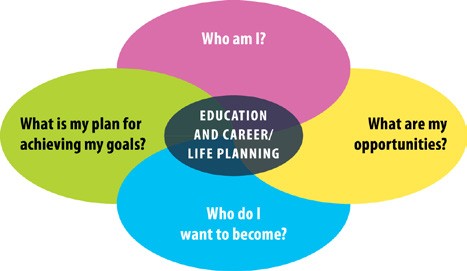 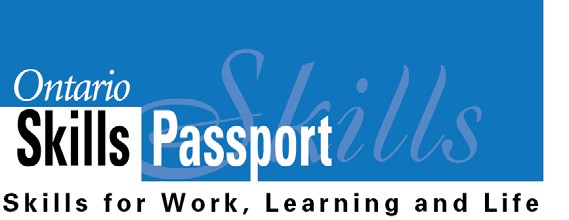 ontario.ca/skillspassportWho am I?I like this career because…The Essential Skills I have that are needed for this career are…The Work Habits I have that are needed for this career are…What is my plan for achieving my goals?The Essential Skills that I need to further develop for this career are…The Work Habits that I need to further develop for this career are…What are my opportunities?What other experiences can I pursue that can help me apply and further develop my Essential Skills and work habits?